§13083-B.  DefinitionsAs used in this article, unless the context otherwise indicates, the following terms have the following meanings.  [PL 2001, c. 568, §1 (NEW).]1.  Authority.  "Authority" means the Washington County Development Authority.[PL 2001, c. 568, §1 (NEW).]2.  Base area.  "Base area" means the area within the geographical boundaries of any decommissioned federal military facility located within Washington County to which the authority has taken title.[PL 2001, c. 568, §1 (NEW).]2-A.  Operating revenues.  "Operating revenues" means funds available to the authority from fees, fares, rental or sale of property and miscellaneous revenue and interest not otherwise pledged or dedicated.[PL 2011, c. 136, §1 (NEW).]3.  Primary impact community.  "Primary impact community" means all municipalities in Washington County, including the unorganized territories.[PL 2005, c. 367, §2 (AMD).]4.  Readjustment or reuse.  "Readjustment" or "reuse" means an alternative use of the base area from its use as a military installation.[PL 2001, c. 568, §1 (NEW).]5.  Real or personal property.  "Real or personal property" means any property or assets transferred by the Federal Government or the United States Department of Defense pursuant to the closure of a federal military installation located in Washington County.  "Real or personal property" also means any property or assets purchased, sold, developed, redeveloped or leased by the authority pursuant to its authority under this article.[PL 2005, c. 367, §2 (AMD).]SECTION HISTORYPL 2001, c. 568, §1 (NEW). PL 2005, c. 367, §2 (AMD). PL 2011, c. 136, §1 (AMD). The State of Maine claims a copyright in its codified statutes. If you intend to republish this material, we require that you include the following disclaimer in your publication:All copyrights and other rights to statutory text are reserved by the State of Maine. The text included in this publication reflects changes made through the First Regular Session and the First Special Session of the131st Maine Legislature and is current through November 1, 2023
                    . The text is subject to change without notice. It is a version that has not been officially certified by the Secretary of State. Refer to the Maine Revised Statutes Annotated and supplements for certified text.
                The Office of the Revisor of Statutes also requests that you send us one copy of any statutory publication you may produce. Our goal is not to restrict publishing activity, but to keep track of who is publishing what, to identify any needless duplication and to preserve the State's copyright rights.PLEASE NOTE: The Revisor's Office cannot perform research for or provide legal advice or interpretation of Maine law to the public. If you need legal assistance, please contact a qualified attorney.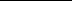 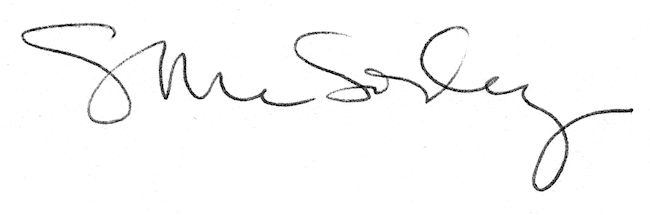 